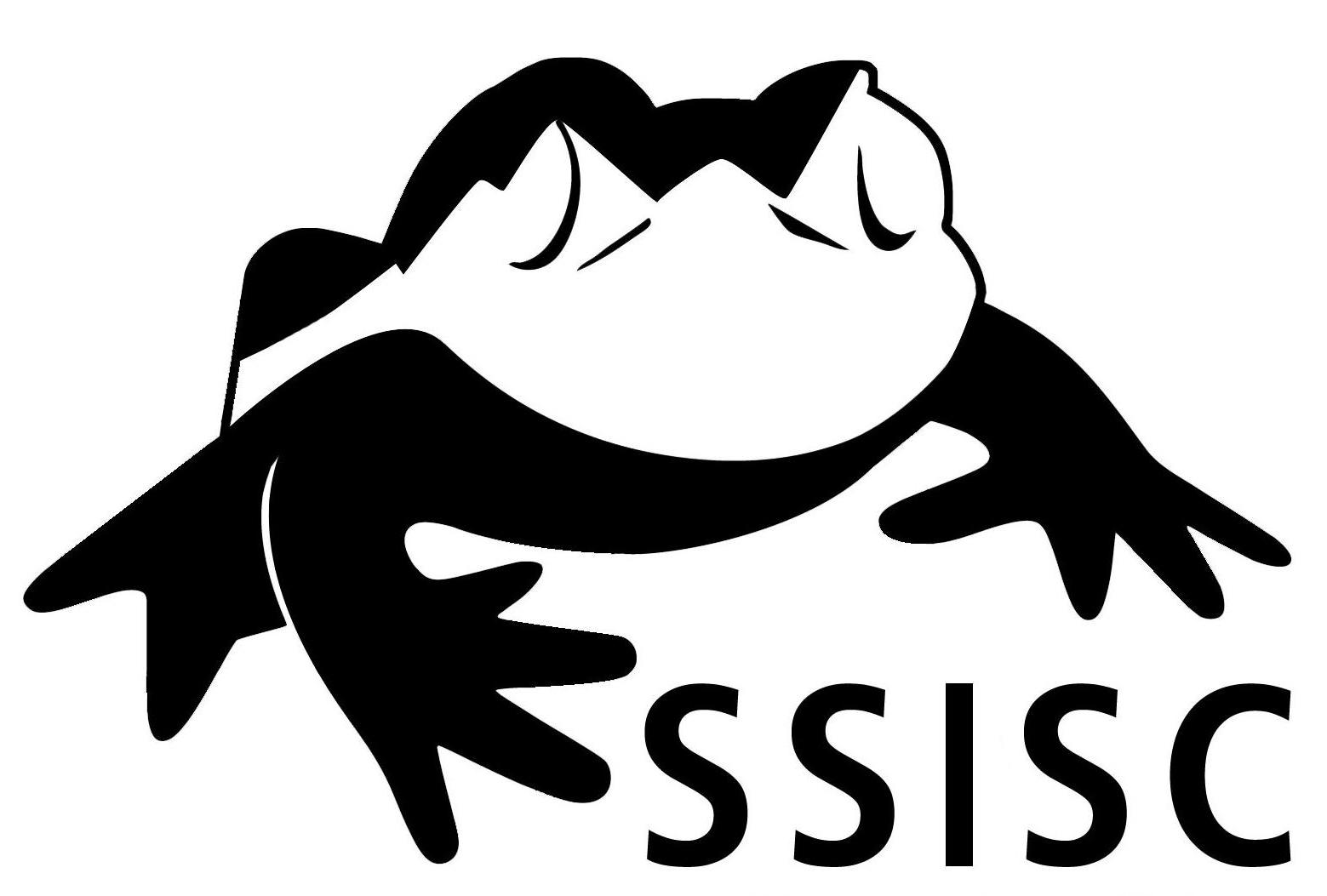 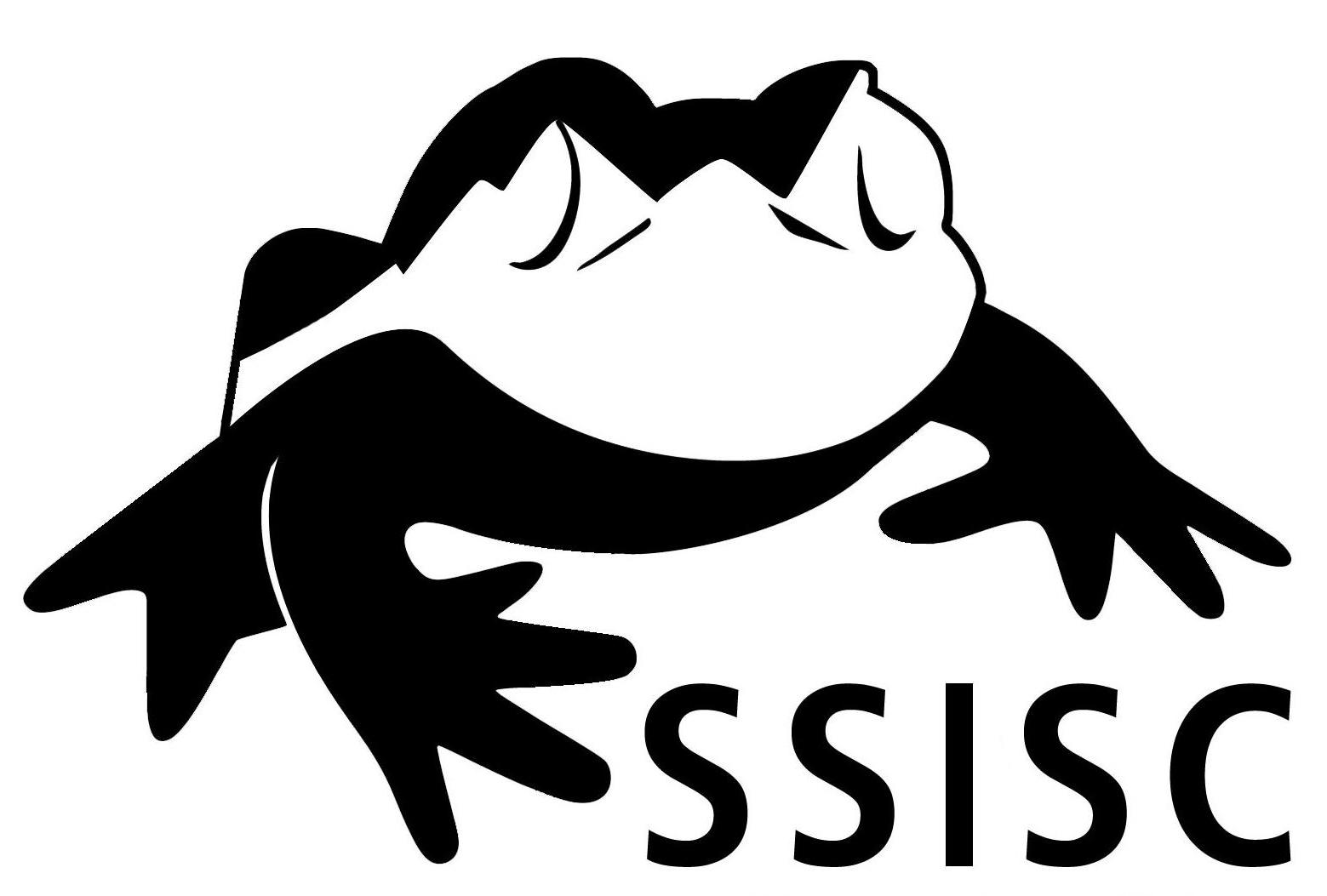 Sea to Sky Invasive Species CouncilSSISC's 2023 Annual General Meeting and Land Manager Planning SessionAGENDA10:30pm – 12:30pm, Wednesday April 19th, 2023Via Zoom Conference CallMore information, and meeting materials here: https://ssisc.ca/2023agm  PLEASE REGISTER in advance here: https://us06web.zoom.us/meeting/register/tZAlc-CtqDwiHdBNVgckBZh78CMJLM88mLcK*The Land Managers & Funders Planning Session section of the agenda, is primarily an opportunity for the SSISC’s partners to provide input and feedback on SSISC’s proposed strategic, operational and annual plans for 2022, however all SSISC members are welcome to attend.   10:30WelcomeLeslie Anthony, Chair - SSISC 10:35Invasive Species Management in the Sea to Sky Region - Year in Review & Plans for 2023Clare Greenberg, Executive Director, SSISCClaude-Anne Godbout-Gauthier, Education & Outreach Manager, SSISCErin Galloway, Field Crew Manager, SSISC10:55Guest Speaker (TBC) 11:15AGM: Review of 2022 AGM MinutesFinancial Report 2022 (Caroline Ashekian – Treasurer)Election of 2023 Directors  11:25Land Managers & Funders Planning Session*:Review of changes to Regional Species Priority Lists (Plants)Round-table updates (max 2 mins per partner)2023 Annual Program Plan2023 Proposed Budget 12:15Questions & Discussion 12:25Closing RemarksLeslie Anthony, Chair - SSISC